PRIHLÁŠKANA LICENCOVANÉ ŠKOLENIEONLINEID 341 VDA 6. 3 seminár pre certifikovaných audítorov, online licencované školenieKONTAKTNÉ ÚDAJE	Termín: 24. 5. 2021Názov organizácie: Adresa:Tel. č.:IČO/IČ DPH:ÚČASTNÍK ŠKOLENIATitul, meno, priezvisko: Funkcia:e-mail:e-mail:Platba z vášho účtu č.:mobil:Fakturačné údajeNa základe záväznej prihlášky vám zašleme faktúru na plnú sumu za školenie. Úhradou faktúry si zabezpečíte účasť na školení. Neuhradením faktúry je Vaša záväzná prihláška považovaná za bezpredmetnú. V prípade neúčasti, je možné odhlásiť sa najneskôr 3 pracovných dní pred konaním školenia. Účastnícky poplatok sa nevracia, je možné vyslať náhradníka.Prevodný príkaz:banka: Tatra Banka a.s. VS: číslo faktúryčíslo: 2621535285/1100 KS: 0308IČ DPH: SK2020699527V prípade záujmu, nás kontaktujte e-mailom: konferencie@ssk.sk alebo telefonicky: 0905 956 311.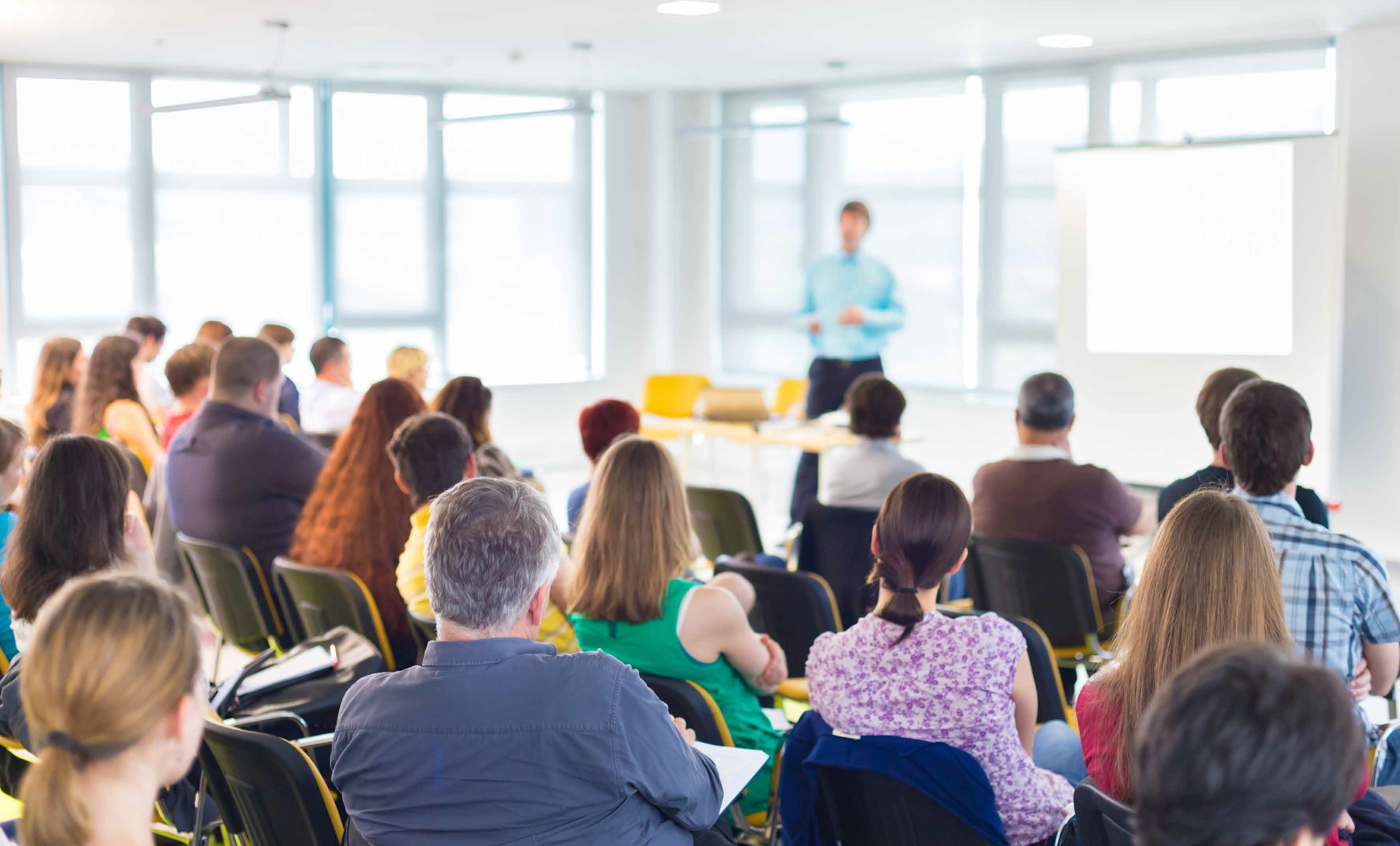 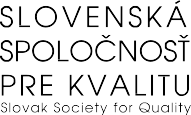 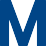 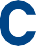 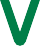 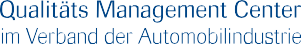 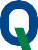 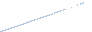 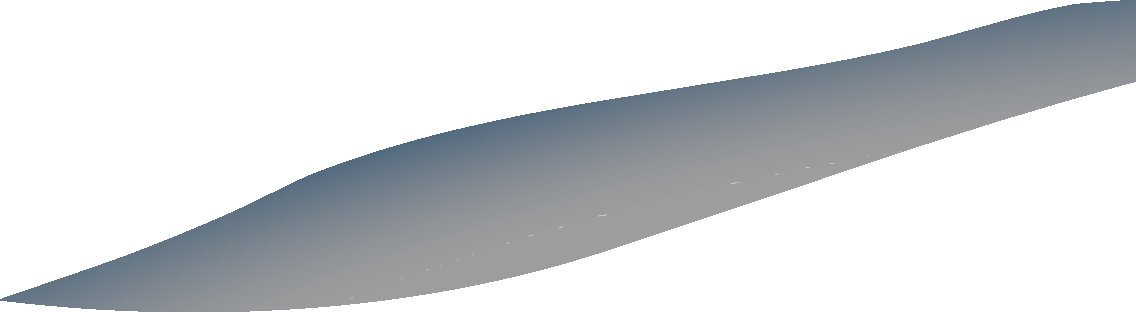 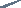 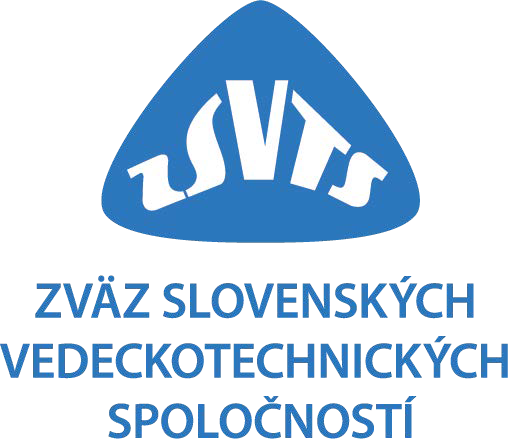 V ............................... dňa.	Pečiatka a podpis: